Semenec, o.p.s.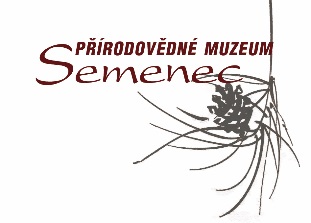 Semenec 846375 01 Týn nad Vltavoumobil: 604 626 894, email: semenec.ops@gmail.com, www.muzeumsemenec.czKONCERT PRO STROMY neděle 1. května 2022 od 10 do 18 hodin10:00 - 10:30 Vandrband10:45 - 11:15 Kokodák11:30 - 11: 45 violoncellové duo12:15 - 13:00 Filozofy jam 13:30 - 14:30 Epydemye15:00 - 16:00  Osamělé palačinky 16:30 -17:30  Neřež